С Новым Годом, дорогие друзья, уважаемые педагоги!!!!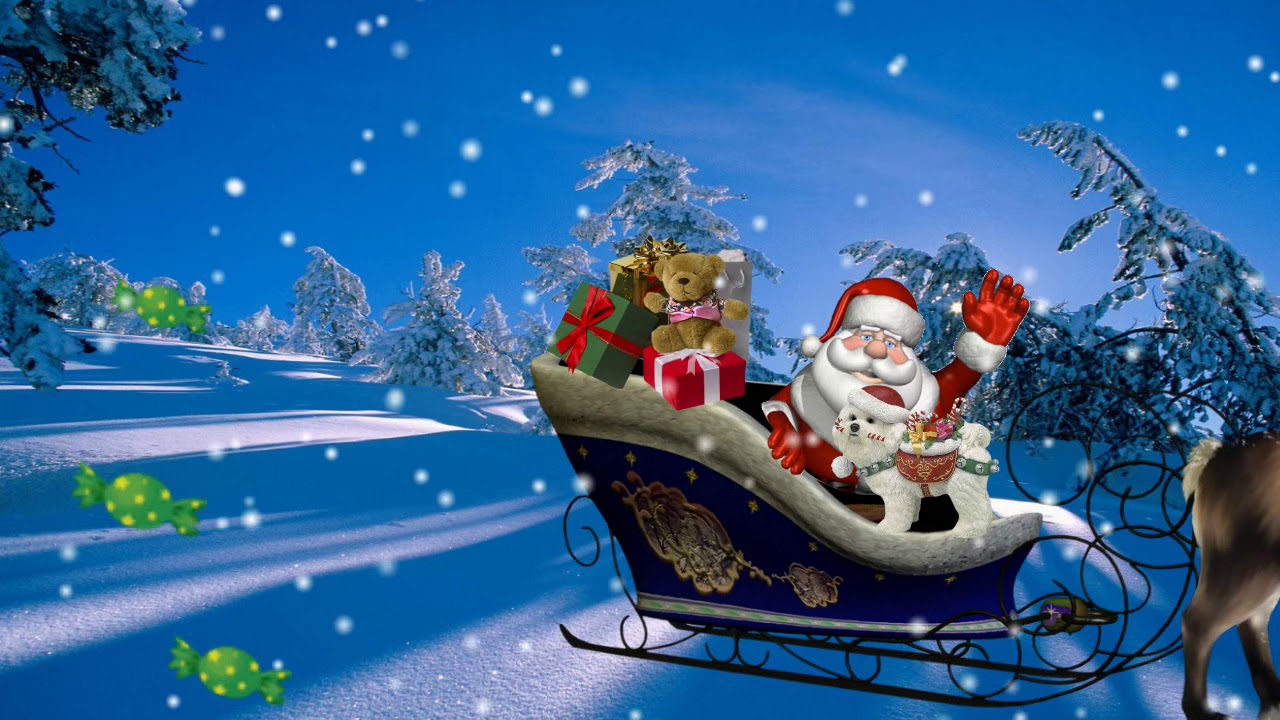 Пусть уходят с годом Крысы
Все обиды и капризы,
Все погодные ненастья,
Все болезни и несчастья.

Пусть покажет год Быка
Выход нам из тупика,
Принесёт богатство, счастье,                                                   Чтобы стала жизнь легка!
